Úsečka    																							   B		ANarysuj podľa pravítka úsečky:AB = 7cmCD = 9cmEF = 12cmPospájaj pravítkom body  a odmeraj úsečky:									K			L											M						NLK.......................    LM.........................   KN........................  NM......................Odmeraj úsečky medzi mestami, ktorá je najkratšia a ktorá najdlhšia?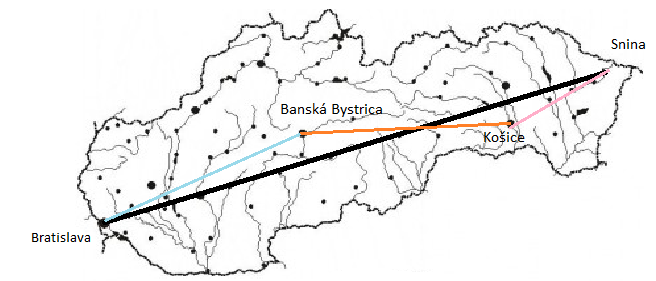 Najkratšia.............................................................................Najdlhšia...............................................................................Narysuj a vymaľuj obálku s dĺžkou 16cm a šírkou 11cm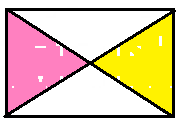 Meno a priezvisko...............................................................................